                                                             Załącznik nr  1/2022
                       Oddział: PTTK
                                 Złożono dnia 2000-00-00                                      
                                L. Dz. ……/PTTK/2000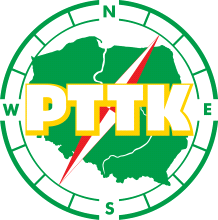 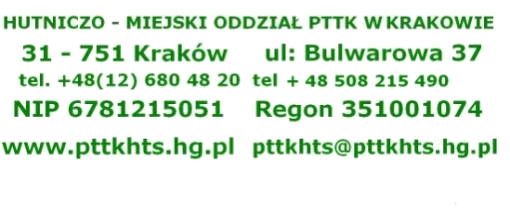 Preliminarz               Nr imprezy (wycieczki) ….. Hutniczo – Miejskiego Oddziału PTTK w Krakowie 
  Realizujący: …………………. PTTK „…………….……………”(Podać nazwę jednostki organizującą – imprezę)W dniu: 0000-00-00 do miejscowości lub regionu*:  ……………………….. (……………………………………………………………)  Przychody imprezyIlość uczestników .........................................................................................................00 osóbPrzychody od członków H – M  Oddz. PTTK .......................................................00,00 PLNPrzychody od pozostałych..........................................................................................00,00 PLNDotacje PTTK .................................................................................................................00,00 PLNRazem przychody ………………………………………….  0000,00 PLNKOSZTY IMPREZYNoclegi wyżywienie, (ilość x koszt jednostkowy)  …………..	……….……  00,00 PLNOgnisko, nagrody, pamiątki, mapy  ……………………………………….………………………….  00,00 PLNKoszty rezerwacji, odznaki, butony …………………………………………………………………… 00,00 PLNBilety wstępu, parking, ubezpieczenie ………………………………………………………………  00,00 PLN Inne koszty nie ujęte ...............................................................................                 00,00 PLNPlanowana ilość kilometrów do przejechania 000 km X 6,00 =                                  00,00 PLNFundusz gwarancyjny i pomocowy …………………….………                   0 X 00 =             00,00 PLN Przychody-   Koszty         =(……………………….)-  Zysk/strata = (……………………….)Razem  koszty ………………………………….0000,00 PLNPreliminarz opracował ………………………………………………………………………………………………………………………………………………..……….…….……………….                                                                                   
                                                                  (Imię i nazwisko, data, podpis)  Preliminarz Zatwierdził: Prezes Koła, Klubu, Przewodniczący Komisji*    ………………………….……………………………..…………….………….                                                                                                                                          
                                                                                                                                                                               (Imię i nazwisko, data)  Prowadzący wycieczkę: ………………………….……………………………………………………………………………………………………………….……….……..………..                                   (Imię i nazwisko Nr Tel lub e-mail) Preliminarz  zaakceptował  Skarbnik Zarządu Oddziału   …………………..………….……	
                                                                                                                                                                          
                                                                                             (podpis,  data )Należy złożyć przed podaniem do wiadomości ogólnej, w przyjętych sposobach ogłaszania imprez przez Hutniczo – Miejski Oddział PTTK w Krakowie.	* Niepotrzebne skreślićOtrzymują: 
a/aBiuro Oddział.